Четвёртый лишний.Игра: «Четвёртый лишний» увлекательная и развивающая игра. Способствует развитию у ребенка внимания, логического мышления, обобщения и повышает словарный запас.Цель игры: Закрепить умение находить четвертый лишний предмет и объяснять, почему он лишний.Ход игры: Демонстрировать ребенку карточку, на которой нарисованы четыре картинки, три из них подходят друг другу, по какому-то признаку, их можно назвать одним словом, а четвёртая лишняя. Какая?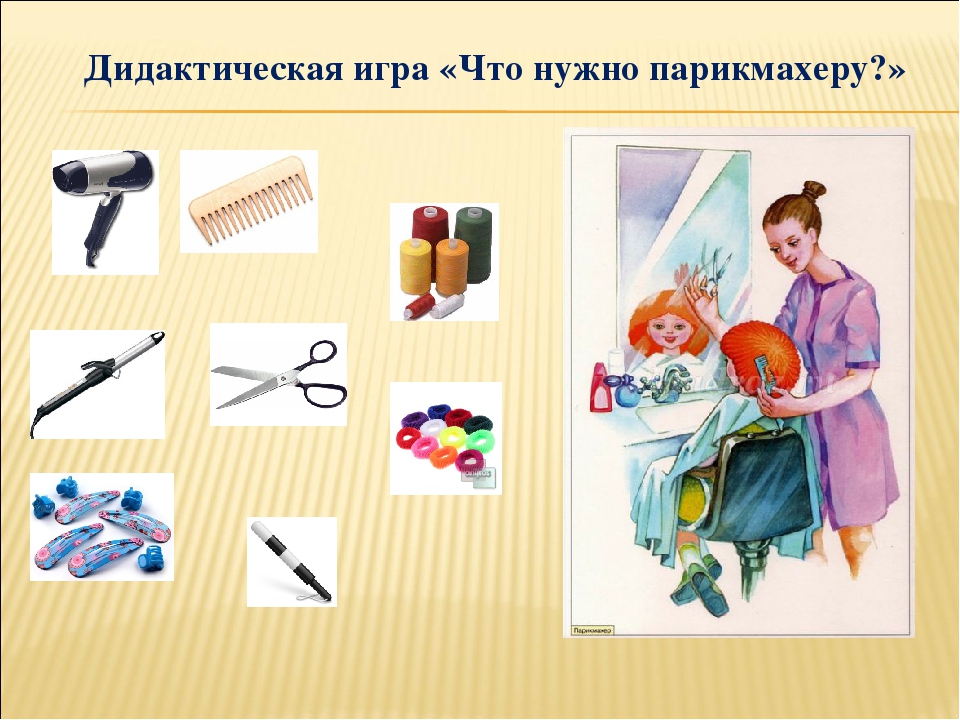 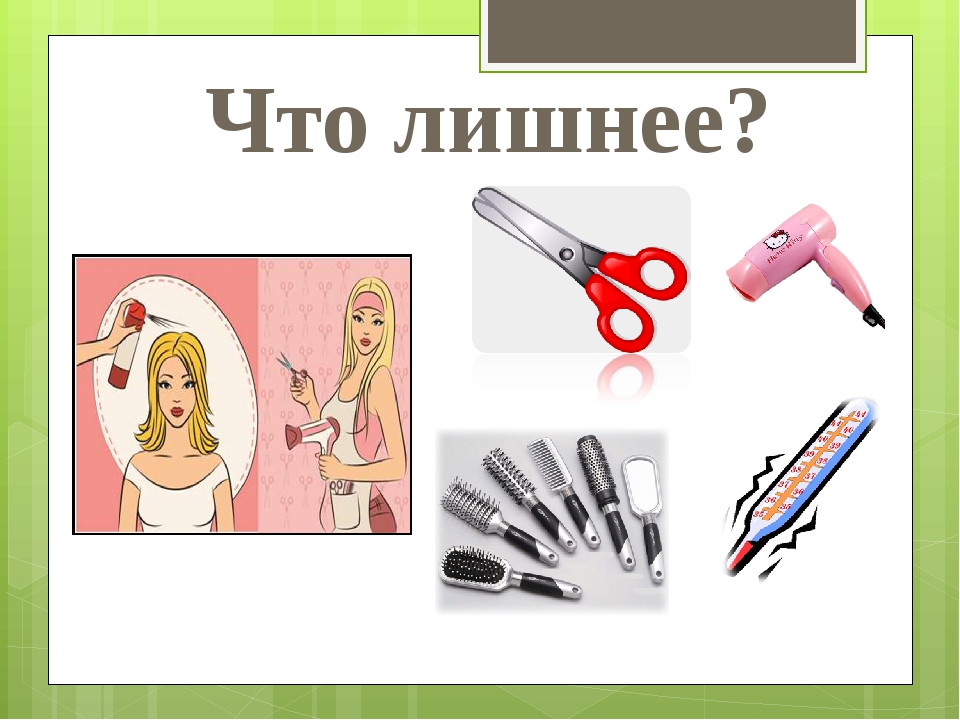 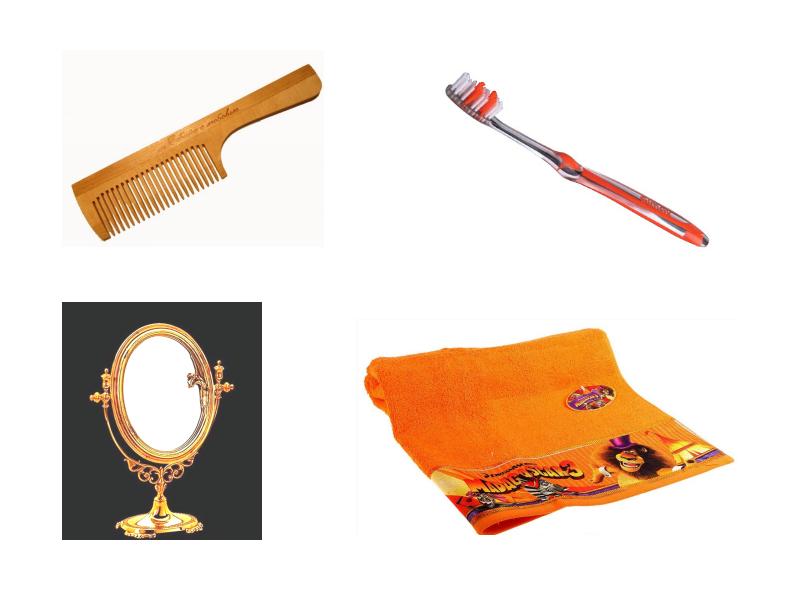 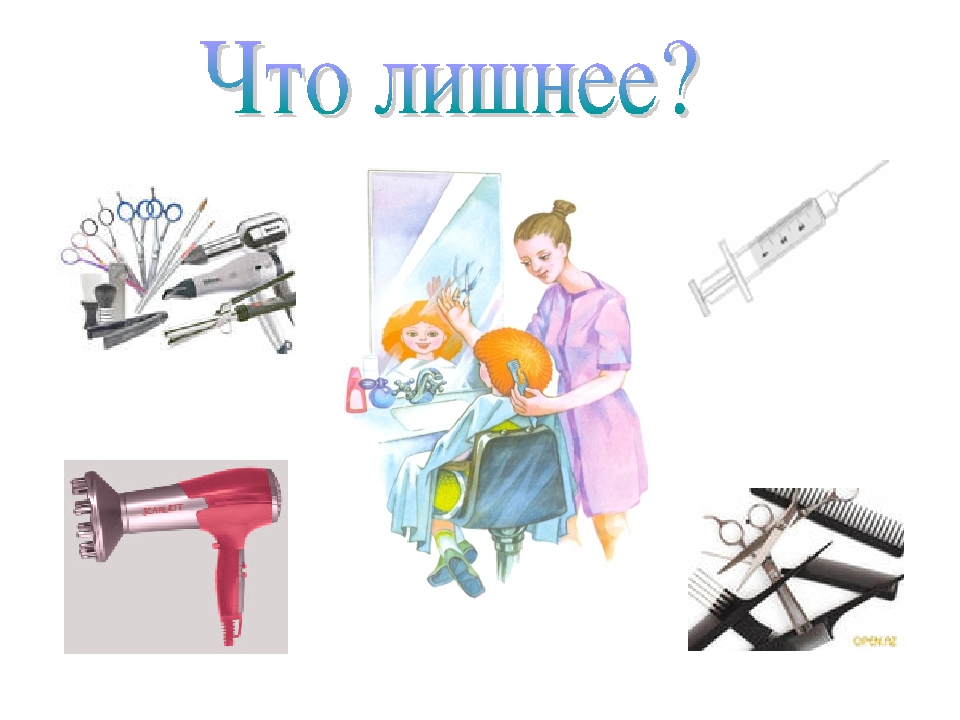 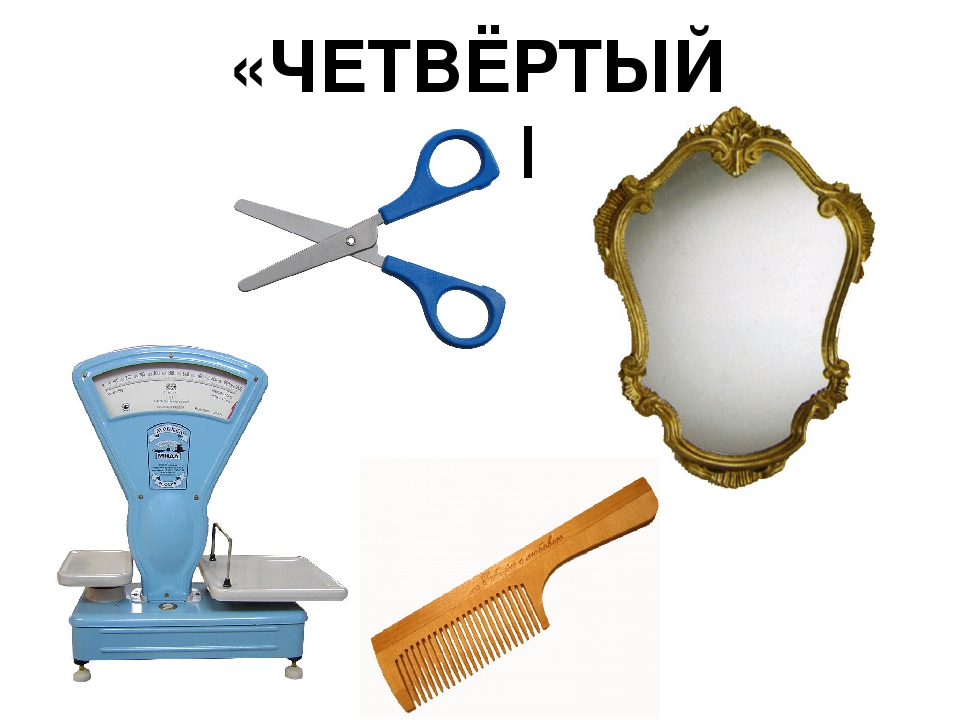 